CHAPTER 14LIABILITY OF PERSONS MITIGATING THE EFFECTS OF DISCHARGE OF HAZARDOUS MATERIALS§1401.  DefinitionsAs used in this chapter, unless the context otherwise indicates, the following terms have the following meanings.  [PL 1983, c. 111 (NEW).]1.  Discharge.  "Discharge" includes, but is not limited to, any spilling, leaking, pumping, pouring, emitting, disposing, emptying or dumping onto the land or into the water or ambient air.[PL 1983, c. 432, §10 (RPR).]2.  Hazardous material.  "Hazardous material" includes:A.  Hazardous waste, as defined in section 1303;  [PL 1983, c. 432, §11 (NEW).]B.  Hazardous matter, as defined in section 1317;  [PL 1983, c. 432, §11 (NEW).]C.  Hazardous material, as defined in Title 25, section 2102; and  [PL 1999, c. 57, Pt. B, §8 (AMD).]D.    [PL 1999, c. 57, Pt. B, §9 (RP).]E.  Other substances identified as hazardous by any state or federal agency.  [PL 1983, c. 432, §11 (NEW).][PL 1999, c. 57, Pt. B, §§8, 9 (AMD).]3.  Person.  "Person" includes any individual, partnership, corporation, association or other entity.[PL 1983, c. 111 (NEW).]SECTION HISTORYPL 1983, c. 111 (NEW). PL 1983, c. 432, §§10,11 (AMD). PL 1999, c. 57, §§B8,9 (AMD). §1402.  ImmunityNotwithstanding any provision of law, no person who provides assistance or advice in mitigating or attempting to mitigate the effects of an actual or threatened discharge of hazardous materials, or in preventing, cleaning up, or disposing of or in attempting to prevent, clean-up or dispose of any such discharge, may be subject to civil liabilities or penalties of any type.  [PL 1983, c. 111 (NEW).]Revisor's Note: §1402.  Definitions (As reallocated by PL 1983, c. 345, §2 is repealed by PL 1983, c. 500, §4)SECTION HISTORYPL 1983, c. 111 (NEW). PL 1983, c. 345, §2 (RAL). PL 1983, c. 500, §4 (RP). §1403.  ExceptionsThe immunities provided in section 1402 do not apply to any person:  [PL 1983, c. 111 (NEW).]1.  Persons causing the discharge.  Whose act or omission caused in whole or in part the actual or threatened discharge and who would otherwise be liable therefore; or[PL 1983, c. 111 (NEW).]2.  Persons compensated for assistance.  Who receives compensation other than reimbursement for out-of-pocket expenses for its services in rendering the assistance or advice.[PL 1983, c. 111 (NEW).]SECTION HISTORYPL 1983, c. 111 (NEW). PL 1983, c. 432, §12 (AMD). §1404.  Liability for gross negligence or reckless, wanton or intentional misconductNothing in section 1402 limits or otherwise affects the liability of any person for damages resulting from that person's gross negligence, or from that person's reckless, wanton or intentional misconduct.  [PL 1983, c. 111 (NEW).]SECTION HISTORYPL 1983, c. 111 (NEW). The State of Maine claims a copyright in its codified statutes. If you intend to republish this material, we require that you include the following disclaimer in your publication:All copyrights and other rights to statutory text are reserved by the State of Maine. The text included in this publication reflects changes made through the First Regular and First Special Session of the 131st Maine Legislature and is current through November 1, 2023
                    . The text is subject to change without notice. It is a version that has not been officially certified by the Secretary of State. Refer to the Maine Revised Statutes Annotated and supplements for certified text.
                The Office of the Revisor of Statutes also requests that you send us one copy of any statutory publication you may produce. Our goal is not to restrict publishing activity, but to keep track of who is publishing what, to identify any needless duplication and to preserve the State's copyright rights.PLEASE NOTE: The Revisor's Office cannot perform research for or provide legal advice or interpretation of Maine law to the public. If you need legal assistance, please contact a qualified attorney.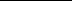 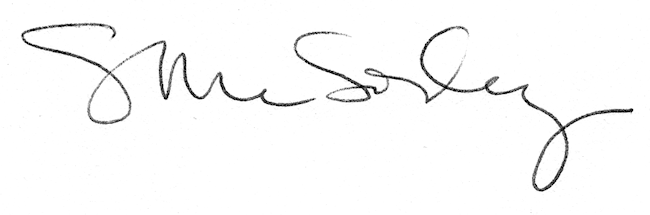 